 Печатное издание Калининского сельского поселения Вурнарского района***Выпуск с 10 марта 2007 года***17 октября    2019 год, *** № 31 (397) БЮЛЛЕТЕНЬ КАЛИНИНСКОГО СЕЛЬСКОГО ПОСЕЛЕНИЯ ВУРНАРСКОГО РАЙОНА ЧУВАШСКОЙ РЕСПУБЛИКИ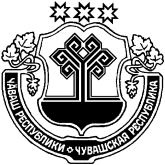 Об утверждении Порядка формирования перечня налоговых расходов Калининского сельского поселения Вурнарского района Чувашской РеспубликиВ соответствии со статьей 174.3 Бюджетного кодекса Российской Федерации, постановлением Кабинета Министров Чувашской Республики от 25 сентября 2019 г. № 395 «Об утверждении Порядка формирования перечня налоговых расходов Чувашской Республики» администрация Калининского сельского поселения Вурнарского района Чувашской Республики п о с т а н о в л я е т:1. Утвердить прилагаемый Порядок формирования перечня налоговых расходов Калининского сельского поселения Вурнарского района Чувашской Республики. 2. Настоящее постановление вступает в силу после его официального опубликования.Глава Калининского сельского поселенияВурнарского района Чувашской Республики                                             А.Н.КонстантиноваУтвержден постановлением администрации Калининского сельского поселения Вурнарского района Чувашской     Республики  от 17.10.2019  N 59Порядокформирования перечня налоговых расходов Калининскогосельского поселения Вурнарского района Чувашской РеспубликиI. Общие положения1.1. Настоящий Порядок определяет процедуру формирования перечня налоговых расходов Калининского сельского поселения Вурнарского района Чувашской Республики (далее - Калининского сельского поселения) по налогам, установленным муниципальными правовыми актами Калининского сельского поселения в пределах полномочий, отнесенных законодательством Российской Федерации о налогах и сборах к ведению органов местного самоуправления.1.2. Для целей настоящего Порядка используются следующие понятия и термины:налоговые расходы Калининского сельского поселения - выпадающие доходы бюджета Калининского сельского поселения, обусловленные налоговыми льготами, освобождениями и иными преференциями по налогам, предусмотренными в качестве мер муниципальной поддержки в соответствии с целями муниципальных программ Калининского сельского поселения и их структурных элементов и (или) целями социально-экономического развития Калининского сельского поселения, не относящимися к муниципальным программам Калининского сельского поселения;куратор налоговых расходов Калининского сельского поселения (далее – куратор налоговых расходов) – администрация Калининского сельского поселения, как орган местного самоуправления, ответственный в соответствии с полномочиями, установленными муниципальными правовыми актами Калининского сельского поселения, за достижение соответствующих налоговому расходу Калининского сельского поселения целей муниципальной программы Калининского сельского поселения и ее структурных элементов и (или) целей социально-экономического развития Калининского сельского поселения, не относящихся к муниципальным программам Калининского сельского поселения;перечень налоговых расходов Калининского сельского поселения - документ, содержащий сведения о распределении налоговых расходов Калининского сельского поселения в соответствии с целями муниципальных программ Калининского сельского поселения и их структурных элементов и (или) целями социально-экономического развития Калининского сельского поселения, не относящимися к муниципальным программам Калининского сельского поселения, а также о кураторах налоговых расходов.II. Формирование перечня налоговых расходов2.1. Проект перечня налоговых расходов Калининского сельского поселения на очередной финансовый год и плановый период (далее - проект перечня налоговых расходов) формируется Финансовым отделом администрации Вурнарского района Чувашской Республики (далее – Финансовый отдел) ежегодно в срок до 1 ноября текущего года по форме согласно приложению к настоящему Порядку и направляется на согласование в администрацию Калининского сельского поселения.2.2. Администрация Калининского сельского поселения в срок до 10 ноября текущего года рассматривает проект перечня налоговых расходов на предмет предлагаемого распределения налоговых расходов в соответствии с целями муниципальных программ  Калининского сельского поселения и их структурных элементов (с учетом мер муниципального регулирования в сфере реализации соответствующих муниципальных программ Калининского сельского поселения) и (или) целями социально-экономического развития Калининского сельского поселения, не относящимися к муниципальным программам Калининского сельского поселения, и информирует Финансовый отдел о согласовании проекта перечня налоговых расходов.В случае несогласия с проектом перечня налоговых расходов администрация Калининского сельского поселения в срок, указанный в абзаце первом настоящего пункта, направляет в Финансовый отдел замечания и предложения по уточнению распределения налоговых расходов Калининского сельского поселения с указанием цели муниципальной программы Калининского сельского поселения и ее структурных элементов и (или) целей социально-экономического развития Калининского сельского поселения, не относящихся к муниципальным программам Калининского сельского поселения.В случае, если замечания и предложения к проекту перечня налоговых расходов не направлены в Финансовый отдел в течение срока, указанного в абзаце первом настоящего пункта, проект перечня налоговых расходов считается согласованным.В случае, если замечания и предложения к отдельным позициям проекта перечня налоговых расходов не содержат предложений по уточнению предлагаемого распределения налоговых расходов Калининского сельского поселения, проект перечня налоговых расходов считается согласованным в отношении соответствующих позиций.При наличии разногласий по проекту перечня налоговых расходов Финансовый отдел  обеспечивает проведение согласительных совещаний с администрацией Калининского сельского поселения до 20 ноября текущего года.2.3. После завершения процедур, указанных в пункте 2.2 настоящего Порядка, перечень налоговых расходов Калининского сельского поселения считается сформированным и размещается на официальном сайте администрации Калининского сельского поселения на Портале органов власти Чувашской Республики в информационно-телекоммуникационной сети "Интернет" в срок до 1 декабря текущего года.2.4. В случае изменения в текущем году состава налоговых расходов Калининского сельского поселения, внесения изменений в перечень муниципальных программ Калининского сельского поселения и их структурных элементов, изменения полномочий администрации Калининского сельского поселения, указанных в пункте 2.2 настоящего Порядка, в связи с которыми возникает необходимость внесения изменений в перечень налоговых расходов Калининского сельского поселения, куратор налоговых расходов в срок не позднее 10 рабочих дней со дня внесения соответствующих изменений направляет в Финансовый отдел информацию для уточнения перечня налоговых расходов Калининского сельского поселения. Финансовый отдел вносит соответствующие изменения в перечень налоговых расходов Калининского сельского поселения. Администрация Калининского сельского поселения размещает его на официальном сайте администрации Калининского сельского поселения на Портале органов власти Чувашской Республики в информационно-телекоммуникационной сети "Интернет" в течение 10 рабочих дней со дня получения указанной информации.Приложениек Порядку формированияперечня налоговых расходовКалининского сельского поселенияВурнарского района Чувашской РеспубликиПереченьналоговых расходов Калининского сельского поселения Вурнарского района Чувашской Республикина очередной финансовый год и плановый периодN пп	Наименование налогов, по которым предусматриваются налоговые льготы, освобождения и иные преференции, установленные муниципальным правовым актом Калининского сельского поселения Вурнарского района  Чувашской Республики	Наименование налоговых льгот, освобождений и иных налоговых преференций по налогам, установленных муниципальным правовым актом Калининского сельского поселения Вурнарского района  Чувашской Республики	Муниципальный правовой акт Калининского сельского поселения Вурнарского района  Чувашской Республики (статья, часть, пункт, абзац), предусматривающий налоговые льготы, освобождения и иные преференции по налогам	Категория получателей налоговых льгот, освобождений и иных налоговых преференций по налогам, установленных муниципальным правовым актом Калининского сельского поселения Вурнарского района  Чувашской Республики	Условия предоставления плательщикам налогов налоговых льгот, освобождений и иных преференций по налогам, установленных муниципальным  правовым актом Калининского сельского поселения Вурнарского района  Чувашской Республики	Дата начала действия предоставленного муниципальным  правовым актом Калининского сельского поселения Вурнарского района  Чувашской Республики права на налоговые льготы, освобождения и иные преференции по налогам	Дата прекращения действия налоговых льгот, освобождений и иных преференций по налогам, установленных муниципальным  правовым актом Калининского сельского поселения Вурнарского района  Чувашской Республики	Наименование муниципальной  программы Калининского сельского поселения Вурнарского района  Чувашской Республики, наименование муниципальных правовых актов Калининского сельского поселения Вурнарского района  Чувашской Республики, определяющих цели социально-экономического развития Калининского сельского поселения Вурнарского района  Чувашской Республики, не относящиеся к муниципальным программам Калининского сельского поселения Вурнарского района  Чувашской Республики	Показатель (индикатор) достижения целей муниципальных программ Калининского сельского поселения Вурнарского района  Чувашской Республики и (или) целей социально-экономического развития Калининского сельского поселения Вурнарского района  Чувашской Республики, не относящихся к муниципальным  программам Калининского сельского поселения Вурнарского района  Чувашской Республики, в связи с предоставлением налоговых льгот, освобождений и иных преференций по налогам	Куратор налогового расхода Калининского сельского поселения Вурнарского района  Чувашской Республики1	2	3	4	5	6	7	8	9	10	11ЧĂВАШ РЕСПУБЛИКИВАРНАР РАЙОНĚЧУВАШСКАЯ РЕСПУБЛИКА ВУРНАРСКИЙ РАЙОННУРАС ЯЛ ПОСЕЛЕНИЙĚН АДМИНИСТРАЦИЙĚЙЫШАНУ« 17» октября 2019  №  59Нурас салиАДМИНИСТРАЦИЯ КАЛИНИНСКОГО СЕЛЬСКОГО ПОСЕЛЕНИЯПОСТАНОВЛЕНИЕ«17 » октября  2019 №  59село КалининоРедактор издания- Л.Н.Иванова. Муниципальное средство массовой информации Учредитель Калининское сельское поселение Вурнарского района Чувашской Республики. Наш адрес: 429212 Чувашия Вурнарский район село Калинино улица Ленина дом №12. Тираж 5 экз.